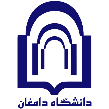 فرم درخواست آنالیز FESEMآزمایشگاه مرکزی1- مشخصات متقاضی1- مشخصات متقاضی1- مشخصات متقاضینام و نام خانوادگی: رشته:مقطع: شماره دانشجویی:کد ملی:شماره تماس:استاد راهنما:کد ملی استاد راهنما:ایمیل:2- مشخصات نمونهها2- مشخصات نمونهها2- مشخصات نمونهها2- مشخصات نمونهها2- مشخصات نمونهها2- مشخصات نمونهها2- مشخصات نمونهها2- مشخصات نمونههاردیفنام نمونهنوع ترکیب (آلی، معدنی یا کامپوزیت آلی-معدنی)بزرگنماییهای مدنظرآنالیز عنصریآنالیز عنصریآنالیز عنصریعناصر موجود در نمونهردیفنام نمونهنوع ترکیب (آلی، معدنی یا کامپوزیت آلی-معدنی)بزرگنماییهای مدنظرEDAXMapLine Scanعناصر موجود در نمونه123456789103- شرایط پذیرش نمونه3- شرایط پذیرش نمونه* حداقل مقدار نمونه پودری 1/0 گرم و حداکثر ابعاد نمونه غیرپودری cm 5/0 ×  cm 5/0 میباشد.* متقاضی متعهد میگردد که:1- نمونهها کاملاً خشک و عاری از مواد فرار هستند. 2- نمونهها رادیو اکتیو، قابل اشتعال و انفجاری نمیباشند.3- ترکیبات سمی و زیانآور برای سلامتی در نمونهها وجود ندارد و بیماریزا نمیباشند.4- نمونهها در محیط خلا تخریبپذیر نمیباشند.5- هر گونه اقدامات ایمنی لازم در هنگام کار با نمونهها را در کادر زیر بیان نماید.* در صورت بروز هرگونه مشکل ناشی از عدم صحت موارد فوق، هرگونه خسارت جانی و مالی بر عهده متقاضی میباشد.* حداقل مقدار نمونه پودری 1/0 گرم و حداکثر ابعاد نمونه غیرپودری cm 5/0 ×  cm 5/0 میباشد.* متقاضی متعهد میگردد که:1- نمونهها کاملاً خشک و عاری از مواد فرار هستند. 2- نمونهها رادیو اکتیو، قابل اشتعال و انفجاری نمیباشند.3- ترکیبات سمی و زیانآور برای سلامتی در نمونهها وجود ندارد و بیماریزا نمیباشند.4- نمونهها در محیط خلا تخریبپذیر نمیباشند.5- هر گونه اقدامات ایمنی لازم در هنگام کار با نمونهها را در کادر زیر بیان نماید.* در صورت بروز هرگونه مشکل ناشی از عدم صحت موارد فوق، هرگونه خسارت جانی و مالی بر عهده متقاضی میباشد.اقدامات ایمنی لازم هنگام کار با نمونهها: اقدامات ایمنی لازم هنگام کار با نمونهها: اینجانب .............................................. همه مطالب مندرج در این فرم را به دقت خوانده و شرایط اعلام شده از سوی آزمایشگاه را قبول دارم.امضا متقاضی4- هزینه انجام آنالیز (توسط آزمایشگاه تکمیل میگردد)4- هزینه انجام آنالیز (توسط آزمایشگاه تکمیل میگردد)4- هزینه انجام آنالیز (توسط آزمایشگاه تکمیل میگردد)4- هزینه انجام آنالیز (توسط آزمایشگاه تکمیل میگردد)4- هزینه انجام آنالیز (توسط آزمایشگاه تکمیل میگردد)4- هزینه انجام آنالیز (توسط آزمایشگاه تکمیل میگردد)4- هزینه انجام آنالیز (توسط آزمایشگاه تکمیل میگردد)4- هزینه انجام آنالیز (توسط آزمایشگاه تکمیل میگردد)تعداد نمونههای تصویر برداری شدهتعداد نمونههای تصویر برداری شدهتعداد آنالیزتعداد آنالیزتعداد آنالیزهزینه کل (ریال)اعتبار شبکه آزمایشگاهی (ریال)سهم متقاضی (ریال)با پوشش طلابدون پوشش طلاEDAXMapLine Scan